                                     Application form – staff training week 2018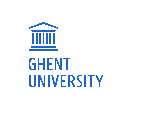 Personal InformationFirst Name:Surname:University:Department/Faculty:E-mail:Mobile:Are you involved in career guidance of students? If yes, how? :My UniversityCity:Website:Website career/alumni office:Number of students:Number of graduates/academic year:Number of employees:Number of faculties:Network memberships of your university:Expectations for the staff week:This is what I want to share (1 most successful tool) about my university and work concerning career guidance of students during the poster session:I agree that my data will be shared with the other participants of the staff training week 